Анкета учасникаТема доповідіПрізвище, ім’я, по батькові студентів-авторів, курс, факультет, електронна пошта, номер телефонуПрізвище, ім’я, по батькові наукового керівника, вчене званняНазва вищого навчального закладуНеобхідність місця проживання (потрібне чи ні)Взірець  оформлення  тез публікаціїУДК: 623:616 ЛІКУВАННЯ КОРІВ ПРИ СЕРОЗНОМУ МАСТИТІСтеків О. М., студент 4 курсу ФВМНауковий керівник: Леньо Ю. М., канд. вет. наук, доцентЛНУВМБ імені С.З. Ґжицького, м. Львів, Україна      Основний  зміст  публікаціїПрограму конференції із запрошенням Ви отримаєте після її формування за поданими матеріаламиЧЕКАЄМО ВАШОЇ УЧАСТІ У КОНФЕРЕНЦІЇ!МІНІСТЕРСТВО ОСВІТИ І НАУКИ УКРАЇНИЛЬВІВСЬКИЙ НАЦІОНАЛЬНИЙ УНІВЕРСИТЕТ ВЕТЕРИНАРНОЇ МЕДИЦИНИ ТА БІОТЕХНОЛОГІЙ  ІМЕНІ С. З. ҐЖИЦЬКОГОФАКУЛЬТЕТ ВЕТЕРИНАРНОЇ МЕДИЦИНИ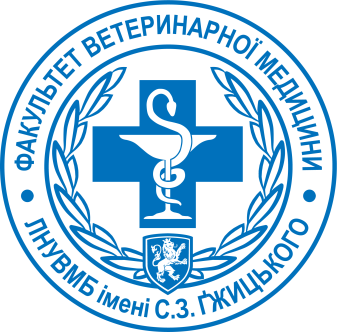 З А П Р О Ш Е Н Н Ядо участі у Студентській конференції «Дні студентської науки у Львівському національному університеті ветеринарної медицини та біотехнологій імені С. З. Ґжицького»8-9 листопада 2022 рокуЛьвів – 2022Запрошуємо студентів факультету ветеринарної медицини взяти участь у роботі СТУДЕНТСЬКОЇ НАУКОВОЇ КОНФЕРЕНЦІЇ,яка відбудеться 8-9 листопада 2022 року на базі факультету ветеринарної медицини Львівського національного університету ветеринарної медицини та біотехнологій імені С. З. Ґжицького, за адресою: м. Львів, вул. Пекарська 50.Робота конференції буде проводитись за такими напрямами:- Незаразна патологія (внутрішні хвороби тварин та клінічна діагностика, ветеринарне акушерство, хірургія тварин, фармакологія та токсикологія, нормальна та патологічна морфологія, нормальна та патологічна фізіологія);- Заразна патологія (мікробіологія та вірусологія, епізоотологія, паразитологія та іхтіопатологія);Для включення тез в програму конференції до 25 жовтня 2022 року необхідно:надіслати анкету учасника (взірець додається) окремим файлом (назва файла по першому автору з позначкою анкета, наприклад: «Дунець-анкета») на e-mail: stud.konf.fvm@ukr.net;надіслати тези в одному чітко роздрукованому примірнику (за підписом наукового керівника та завідувача кафедри), на електронному носії (назва файла по першому автору, наприклад: «Дунець») або надіслати на електронну скриньку: e-mail: stud.konf.fvm@ukr.net;організаційний внесок для участі та публікації поданих матеріалів   100 гривень (друк матеріалів та програми конференції, організаційні витрати) за вказанимим реквізитами: Установа банку - ПриватБанк
IBAN - UA883052990000026206879170322
Рахунок отримувача - 26206879170322
РНОКПП отримувача - 3609407486
Призначення платежу – Проданчук Ольга Володимирівна #Перерахування на власний рахунок за участь у конференції Вимоги щодо оформлення тез:Для публікації у збірнику приймаються тези в одному примірнику (українською, польською або англійською мовами) обсягом до 2 стор. формату А5 (148×210) на електронному носії одним файлом у формі текстового редактора “Microsoft Word 3.0, 7.0, , шрифт - Times New Roman, розмір - 12, інтервал між рядками – 1,0. Абзац 5 мм, без ущільнення тексту та переносів слів Поля: верхнє, нижнє, праве – 10 мм, ліве – 15 мм. У лівому верхньому куті першої сторінки подається УДК (взірець додається). Подані тези мають стисло відображати зміст доповіді, містити відомості про актуальність напряму досліджень, основні результати та їх інтерпретацію, завершуватись стислим узагальнювальним висновком без повторювання вже викладеного матеріалу.Відповідальність за зміст та оформлення тез несуть автори і науковий керівник!Тези, які не відповідають вище вказаним вимогам  та подані після 25.10.2022 р. прийматися до друку не будуть!!!